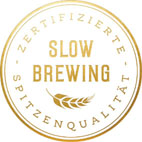 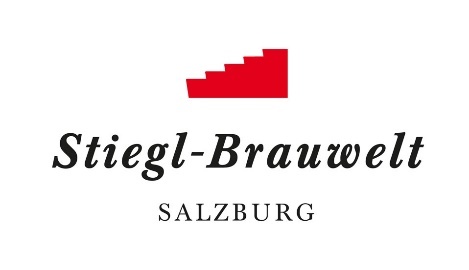  Knödelvariationen von herzhaft bis süß aus der Stiegl-Brauwelt-Küche Knödel-Genuss to go beim Stiegl-Truck am Parkplatz der Stiegl-BrauweltEr ist wieder da: Knödel Drive-in in der Stiegl-BrauweltGute Nachrichten für Knödel-Fans: Der Knödel Drive-in, der heuer im Februar Premiere feierte, öffnet wieder seine Pforten und so kann man ab Donnerstag, 25. November, am Parkplatz vor der Stiegl-Brauwelt wieder die beliebten, kugelrunden Köstlichkeiten aus der Stiegl-Brauwelt-Küche für den Genuss zuhause mitnehmen. Auch bei der Neuauflage werden wieder sieben köstliche Knödelvariationen – mit und ohne Fleisch – auf Sauerkraut mit „Stiegl-Weisse“-Saft‘l kredenzt. Und zum süßen Abschluss sorgen zwei Mozartknödel mit fruchtigem Beerenröster für absoluten Hochgenuss. Die runden Köstlichkeiten gibt es verzehrfertig und für alle, die einen längeren Heimweg haben, mit Anleitung zum richtigen Erwärmen für den perfekten Genuss. Dazu schmeckt natürlich ein erfrischendes Stiegl-Bier, wie zum Beispiel die Klassiker Stiegl-Goldbräu, Stiegl-Hell oder Stiegl-Weisse, aber auch die Stiegl-Hausbiere oder die Wildshut Bierspezialitäten kann man gleich gemeinsam mit den Knödeln mitnehmen. Und wer den Schlüssel vom Stiegl-Freundeskreis mitbringt, bekommt ein Seiterl Stiegl-Bier aufs Haus dazu!Die „Knödel-Box to go“ mit 7 herzhaften sowie 2 süßen Knödeln gibt’s zum Preis von EUR 14,92. Und wer besonders hungrig ist, kann sich jeden Knödel auch noch extra dazu bestellen um EUR 1,70 pro Stück. Abholen kann man das Genusspaket beim Stiegl-Truck Drive-in am Parkplatz der Stiegl-Brauwelt in der Bräuhausstraße 9. Vorbestellungen werden gerne unter der Telefonnummer 050-1492-1492 entgegengenommen. Termine, Daten und FaktenStiegl-Brauwelt Knödel Drive-in täglich ab 25. November 2021, jeweils 11 – 20 UhrStiegl-Truck am Parkplatz vor der Stiegl-BrauweltPreis pro Knödel-Box: EUR 14,92; einzelne Knödel zusätzlich um EUR 1,70/Stk.www.brauwelt.at___________________________Bildtexte:Pressebild 1: Von herzhaft bis süß – der Knödel Drive-in beim Stiegl-Truck bietet kugelrunden Genuss zum Mitnehmen für zuhause! Im Bild von li. nach re.: Stiegl-Brauwelt „Wirtin“ Daniela Hofer, Stv. Service-Leiter Wolfgang Wallentin und Stiegl-Brauwelt Küchenchef Christian Buhl.Pressebild 2: Stiegl- Brauwelt „Wirtin“ Daniela Hofer bei der Ausgabe am Knödel Drive-in.Pressebild 3: Stiegl-Brauwelt Küchenchef Christian Buhl beim Vorbereiten der Knödel.Bildnachweis: Neumayr/Christian Leopold / Abdruck honorarfrei!2021-11-22Rückfragen richten Sie bitte an:Stiegl-Pressestelle, Mag. Angelika Spechtler
c/o PICKER PR – talk about taste, Tel. 0662-841187-0, office@picker-pr.at, www.picker-pr.at